FICHA TÉCNICAMANUFACTURAS DE CUEROBAÚLES, MALETAS (VALIJAS), MALETINES, INCLUIDOS LOS DE ASEO Y LOS PORTADOCUMENTOS, PORTAFOLIOS (CARTERAS DE MANO), CARTAPACIOS, FUNDAS Y ESTUCHES PARA GAFAS (ANTEOJOS), BINOCULARES, CÁMARAS FOTOGRÁFICAS O CINEMATOGRÁFICAS, INSTRUMENTOS MUSICALES O ARMAS Y CONTINENTES SIMILARES; SACOS DE VIAJE, SACOS (BOLSAS) AISLANTES PARA ALIMENTOS Y BEBIDAS, BOLSAS DE ASEO, MOCHILAS, BOLSOS DE MANO (CARTERAS), BOLSAS PARA LA COMPRA, BILLETERAS, PORTAMONEDAS, PORTAMAPAS, PETACAS, PITILLERAS Y BOLSAS PARA TABACO, BOLSAS PARA HERRAMIENTAS Y PARA ARTÍCULOS DE DEPORTE, ESTUCHES PARA FRASCOS Y BOTELLAS, ESTUCHES PARA JOYAS, POLVERAS, ESTUCHES PARA ORFEBRERÍA Y CONTINENTES SIMILARES, DE CUERO NATURAL O REGENERADO, HOJAS DE PLÁSTICO, MATERIA TEXTIL, FIBRA VULCANIZADA O CARTÓN, O RECUBIERTOS TOTALMENTE O EN SU MAYOR PARTE CON ESTAS MATERIAS O PAPEL)(Partida arancelaria 4202)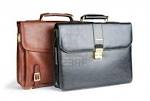 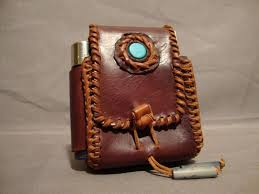 La presente ficha técnica contiene los principales elementos del Acuerdo de Asociación entre Centroamérica y la Unión Europea (en adelante el AdA) sobre el Acceso a mercados y las Normas de origen aplicables a estos productos. Ambos temas, se encuentran interrelacionados dado que para poder gozar de preferencias arancelarias en el mercado de destino, el producto debe ser originario, ya sea de Centroamérica o de la Unión Europea, o en su caso, aplicar las disposiciones que permitirán la acumulación de origen, entre otras flexibilidades de origen aplicables. Así también, se incluye los vínculos que contienen la información actualizada y relacionada con los requisitos que establece la Unión Europea en cuanto a la aplicación de las medidas sanitarias, de obstáculos técnicos al comercio y de las medidas ambientales.TRATO NACIONAL Y ACCESO DE LAS MERCANCÍAS AL MERCADOPara facilitar el intercambio comercial de los productos, éstos se identifican por medio de códigos arancelarios internacionales (los primeros 6 dígitos) que se ajustan conforme al desglose que realizan los países para llevarlos a 8 o más dígitos. Para el caso de nuestras exportaciones hacia la Unión Europea, se debe reconocer los códigos europeos de su Nomenclatura Combinada (NC 2007, tal como aparece en el AdA) como siguen:Clasificación arancelaria y descripción del productoAdemás de conocer la clasificación arancelaria de estos productos, se debe tener presente las condiciones sobre la eliminación de aranceles aduaneros, es decir, su categoría de desgravación y cualquier otra disposición normativa del Capítulo 1 (Trato Nacional y Acceso de las Mercancías al Mercado). En el cuadro siguiente se muestra el arancel de base a partir del cual se inicia la desgravación arancelaria (tasa base) -para el caso en que los productos no inicien con libre comercio desde el día uno de vigencia del AdA-) para cada una de las líneas arancelarias de Baúles, maletas (valijas), maletines, incluidos los de aseo y los portadocumentos, portafolios (carteras de mano), cartapacios, fundas y estuches para gafas (anteojos), binoculares, cámaras fotográficas o cinematográficas, instrumentos musicales o armas y continentes similares; sacos de viaje, sacos (bolsas) aislantes para alimentos y bebidas, bolsas de aseo, mochilas, bolsos de mano (carteras), bolsas para la compra, billeteras, portamonedas, portamapas, petacas, pitilleras y bolsas para tabaco, bolsas para herramientas y para artículos de deporte, estuches para frascos y botellas, estuches para joyas, polveras, estuches para orfebrería y continentes similares, de cuero natural o regenerado, hojas de plástico, materia textil, fibra vulcanizada o cartón, o recubiertos totalmente o en su mayor parte con estas materias o papel); se indica asimismo, la categoría de desgravación que le corresponde -“A”-, en la cual se acordó que para todos estos productos se tendría libre comercio a la entrada en vigor del AdA.Lista de la Parte UEProductos de la partida 4202NC: Nomenclatura Combinada de la Unión EuropeaTasa base: arancel ad valorem (%).La categoría de desgravación “A” se identifica en el literal a), de la Sección A del ANEXO I ELIMINACION DE ARANCELES ADUANEROS del AdA la cual se detalla e interpreta a continuación:II.	NORMAS DE ORIGENPara la interpretación y correcta aplicación de las normas o reglas de origen específicas de productos (en adelante ROE o ROEs), Usted tiene que tener a su disposición la siguiente información básica relacionada con el producto a ser exportado al mercado de la Unión Europea:Descripción y código arancelario del producto finalDescripción y código arancelario de cada uno de los materiales o insumos originarios y no originarios utilizados para la fabricación de Baúles, maletas (valijas), maletines, incluidos los de aseo y los portadocumentos, portafolios (carteras de mano), cartapacios, fundas y estuches para gafas (anteojos), binoculares, cámaras fotográficas o cinematográficas, instrumentos musicales o armas y continentes similares; sacos de viaje, sacos (bolsas) aislantes para alimentos y bebidas, bolsas de aseo, mochilas, bolsos de mano (carteras), bolsas para la compra, billeteras, portamonedas, portamapas, petacas, pitilleras y bolsas para tabaco, bolsas para herramientas y para artículos de deporte, estuches para frascos y botellas, estuches para joyas, polveras, estuches para orfebrería y continentes similares, de cuero natural o regenerado, hojas de plástico, materia textil, fibra vulcanizada o cartón, o recubiertos totalmente o en su mayor parte con estas materias o papel)País de origen de cada uno de los materiales o insumos utilizados (no se refiere a país de procedencia o donde han sido adquiridos dichos materiales o insumos sin ser originarios de tal país)Valor de cada uno de los materiales o insumos utilizadosDescripción del proceso de elaboración o de transformación aplicado a los materiales o insumos no originarios,Valor del producto final a precio de adquisición en las instalaciones de la fábrica o lugar de producción (precio franco fábrica del producto).Las ROEs para todos los productos se identifican en el Apéndice 2 (Lista de elaboraciones o transformaciones que deben de aplicarse a los materiales no originarios para que el producto transformado pueda obtener el carácter originario) contenido en el Anexo II del Artículo 83 del AdA. En el caso de los productos Baúles, maletas (valijas), maletines, incluidos los de aseo y los portadocumentos, portafolios (carteras de mano), cartapacios, fundas y estuches para gafas (anteojos), etc., que se clasifican bajo la partida arancelaria 4202, la ROE acordada entre Centroamérica y Unión Europea se presenta a continuación:APÉNDICE 2LISTA DE LAS ELABORACIONES O TRANSFORMACIONES QUE DEBEN APLICARSE A LOS MATERIALES NO ORIGINARIOS PARA QUE EL PRODUCTO TRANSFORMADO PUEDA OBTENER EL CARÁCTER ORIGINARIOLa información que se especifica en los siguientes apartados de esta ficha técnica tienen como finalidad que el productor/exportador/importador y usuario en general pueda comprender e interpretar la información contenida en:En la matriz de reglas de origen específicas,Interpretación de las reglas de origen específicas,Las diferentes flexibilidades de las cuales el productor o exportador puede utilizar para cumplir una regla de origen específica, Medios de prueba utilizados para demostrar documentalmente que el producto es originario, yRequisitos en materia sanitaria, obstáculos técnicos al comercio y ambiental.Para la comprensión e interpretación de la matriz de las ROE de estos productos, usted debe tomar en cuenta la información contenida en el Apéndice 1 del AdA (Notas introductorias del Anexo II, particularmente las notas 2 y 8), que se resumen a continuación:En la columna (1) se indica el código arancelario básico (capítulo, partida o sub-partida); en este caso, aparece el código del capítulo 42.En la columna (2), se indica la descripción de los productos que se clasifican en la partida 4202: Baúles, maletas (valijas), maletines, incluidos los de aseo y los portadocumentos, portafolios (carteras de mano), cartapacios, fundas y estuches para gafas (anteojos), etc.En la columna (3) se establece la ROE que deberá cumplir el productor/exportador para que estos productos sean considerados originarios dentro del AdA, debiéndose tener en cuenta el origen y tipo de materiales utilizados en su producción.En la Columna (4) no aparece información sobre ROE alguna. Lo anterior, indica que no existe ROE alternativa. La ROE acordada entre Centroamérica y la Unión Europea para los Baúles, maletas (valijas), maletines, incluidos los de aseo y los portadocumentos, portafolios (carteras de mano), cartapacios, fundas y estuches para gafas (anteojos), etc., de la partida 4202 está basada en el principio de cambio de clasificación arancelaria (conocido comúnmente como “salto arancelario”) la cual se transcribe e interpreta a continuación:El AdA contempla flexibilidades de origen que permiten al productor/exportador de estos productos poder contar con un mayor número de proveedores de materiales originarios y otras facilidades para el cumplimiento de la ROE. Estas flexibilidades se explican como sigue:Utilización de desperdicios y desechos procedentes de operaciones de fabricación.Se permite la utilización de desperdicios y desechos procedentes de operaciones de fabricación realizadas en cualquier país de Centroamérica o de los Estados miembros de la Unión Europea (artículo 4 del anexo II).Acumulación de materiales El AdA permite tres tipos de acumulación de origen, los cuales se describen en el cuadro que se presenta a continuación. El productor/exportador de estos productos, podrá utilizar como propios, los materiales originarios de otros países Parte o no Parte del AdA, ventaja que es conocida como “acumulación de origen” (artículo 3, Anexo II):Tipos de acumulación de materiales aplicables entre Centroamérica y la Unión EuropeaUtilización de materiales no originarios (Nivel de tolerancia del 10 %).Cuando la ROE de un producto determinado este basado en el principio de Cambio de Clasificación Arancelaria (CCA) y ésta exija en su fabricación el uso de materiales originarios, el productor/exportador podrá utilizar materiales no originarios de cualquier parte del mundo siempre y cuando el valor de estos materiales no originarios no sobrepase el 10 % del precio franco fábrica del producto final o precio ex Works (Numeral 2 del artículo 5 del anexo II).Excepciones en la aplicación de las normas de origen: parte normativa y norma de origen específica, (Declaración Conjunta Relativa a Excepciones).En el caso en que se requiera mayor flexibilidad en las ROE (excepciones), el AdA incluye una disposición que permitirá solicitar ante el ‘Subcomité de Aduanas, Facilitación del Comercio y Normas de Origen’, la no aplicación de la(s) disposición(es) normativa(s) y /o ROE aplicables a determinado  producto, cuando se presenten los siguientes casos  en los que: La aplicación de la regla de origen existente afectaría significativamente la capacidad de la industria de uno o más países de Centroamérica que solicite continuar sus exportaciones a la Unión Europea, con una referencia particular a los casos en los que esto pueda provocar el cese de sus actividades, oPueda demostrarse claramente que la regla de origen podría desalentar una inversión significativa en la industria y en los que una excepción que favorezca la realización del programa de inversión permitiría cumplir la regla por etapas.Revisión o modificación de las normas de origen (Declaración Conjunta Relativa a la Revisión de las Normas de Origen contenidas en el Anexo II), tomando en cuenta el desarrollo tecnológico, los procesos de producción y todos los demás factores que podrían justificar las modificaciones de las normas.En todos los casos deberá presentarse las justificaciones correspondientes.Cuando el productor/exportador realice una exportación a la Unión Europea deberá adjuntar a la documentación requerida por la Aduana europea, ya sea un Certificado de circulación de mercancías EUR.1 (Apéndice 3) o una Declaración en factura (Apéndice 4), ambos conocidos como “Prueba de origen” y son los dos medios que el AdA establece para demostrar documentalmente que estos productos producidos en El Salvador cumple con el Régimen de normas de origen. Para tal fin el Centro de Trámites de importaciones y Exportaciones del Banco Central de Reserva (CIEX/BCR) deberá: Emitir el Certificado de circulación de mercancías EUR.1., previa presentación por parte del exportador o su representante de una solicitud de emisión de un EUR.1 y otra información requerida por dicha institución. Cabe aclarar que el certificado EUR.1 no es exigible cuando el valor total de los productos sea inferior o igual a 500 euros cuando se trate de bultos pequeños o a 1, 200 euros en el caso de productos que formen parte del equipaje personal del viajero.Otorgar el calificativo de “exportador autorizado” cuando este vaya a realizar exportaciones frecuentes independientes del valor de los productos correspondientes, debiendo en este caso asignarle un número de autorización que deberá figurar en la Declaración en factura. Dicha autorización no es obligatoria cuando el valor de la exportación no excede de 6, 000 euros.Considere además, que si usted utiliza materiales originarios de otros países, debe documentar la prueba de origen en la forma siguiente:Si utiliza materiales de cualquier país de Centroamérica o de la Unión Europea, deberá exigir a su proveedor la entrega de un Certificado de Circulación de Mercancías EUR.1 o una Declaración en factura para indicar que el material es originario  de una Parte del Acuerdo, oSi utiliza materiales de Bolivia, Colombia, Ecuador, Perú o Venezuela, deberá exigir a su proveedor la entrega de un Certificado de origen “FORM A” o FORMULARIO “A”, que es el utilizado en el SGP+ para indicar que el material es originario de alguno de los países en referencia.Para mayor información sobre la emisión de las Pruebas de origen consultar:III.	REQUISITOS EN MATERIA SANITARIA, FITOSANITARIA, OBSTÁCULOS TÉCNICOS AL COMERCIO Y AMBIENTALEn relación con las medidas que tiene en vigor la Unión Europea, en materia sanitaria, fitosanitaria, de obstáculos técnicos al comercio y ambiental, es conveniente presentarles el vínculo que de manera expresa conduce a mostrar los requisitos, de forma actualizada, que se exige en el mercado europeo para el ingreso de los productos salvadoreños. Este vínculo o sitio web que puede visitar es “Mi Exportación”, contenido en la dirección virtual Export Helpdesk.  Para facilitar cómo puede tener acceso a esta ventana, usted puede visualizar abajo el vínculo de un video que lo va a guiar para que encuentre además de la información de aranceles preferenciales, clasificación arancelaria, procedimientos de importación, también aparecerán los requisitos de la UE para proteger la salud humana y animal, el medio ambiente y los derechos de los consumidores. Estos requisitos se presentan en las siguientes áreas:Requisitos sanitarios y fitosanitarioshttp://exporthelp.europa.eu/thdapp/display.htm?page=rt/rt_RequisitosSanitariosYFitosanitarios.html&docType=main&languageId=ESRequisitos medioambientaleshttp://exporthelp.europa.eu/thdapp/display.htm?page=rt/rt_RequisitosMedioambientales.html&docType=main&languageId=ESRequisitos técnicoshttp://exporthelp.europa.eu/thdapp/display.htm?page=rt/rt_RequisitosTecnicos.html&docType=main&languageId=ESNormas de comercializaciónhttp://exporthelp.europa.eu/thdapp/display.htm?page=rt/rt_NormasDeComercializacion.html&docType=main&languageId=ESRestricciones a la importación http://exporthelp.europa.eu/thdapp/display.htm?page=rt/rt_RestriccionesALaImportacion.html&docType=main&languageId=ESAlguna de esta información sobre los requisitos puede consultarse en español, no obstante, en su mayoría está disponible únicamente en el idioma inglés.El vínculo para poder visualizar el video que le explica cómo exportar y buscar información con la ayuda del Export Helpdesk es:http://exporthelp.europa.eu/thdapp/display.htm?page=re%2fre_Video.html&docType=main&languageId=es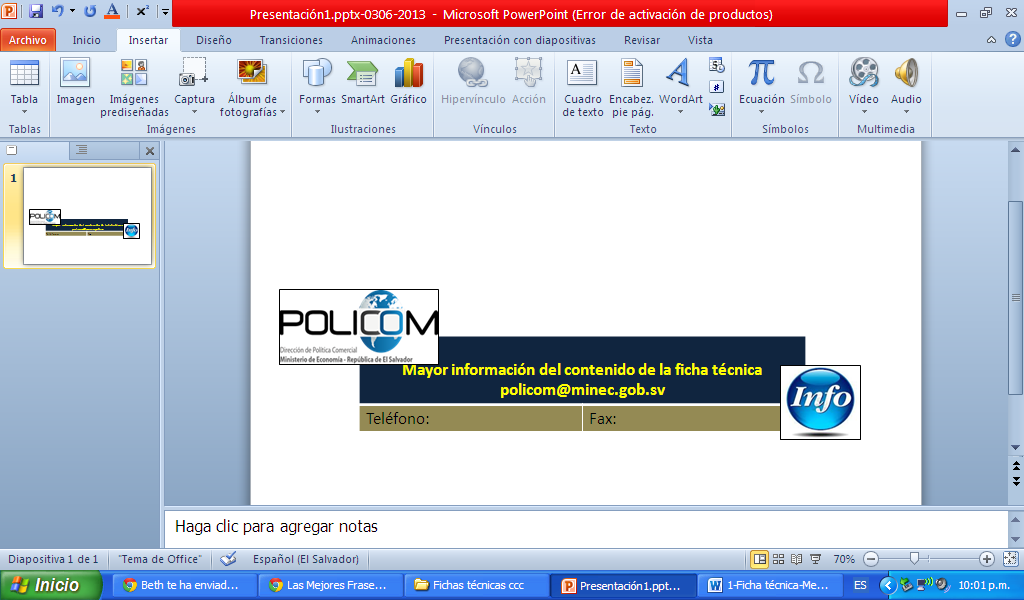 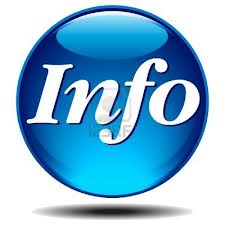 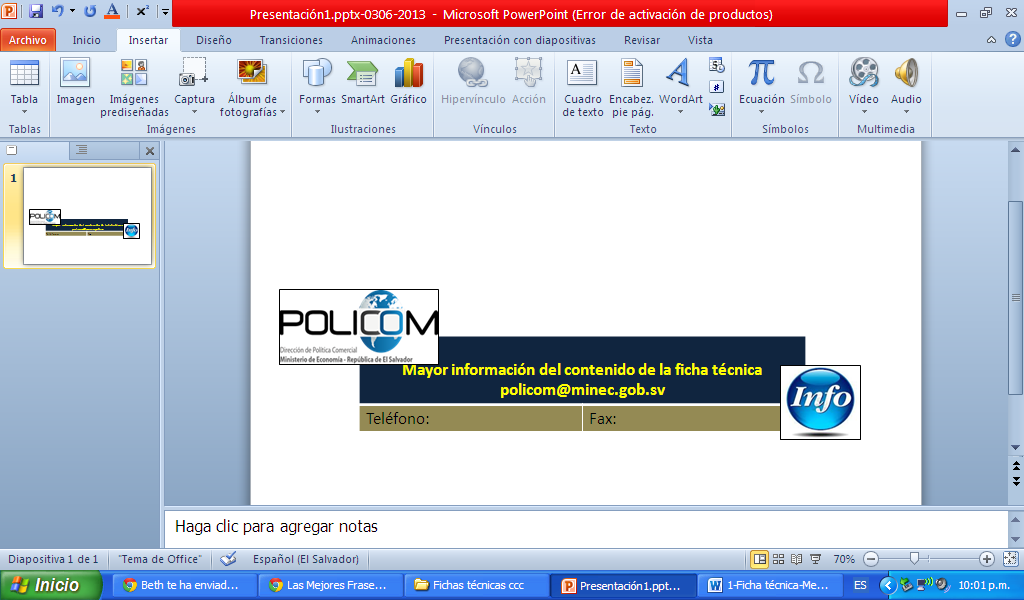 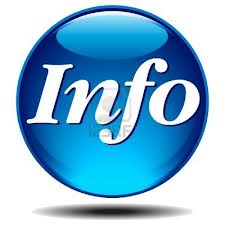 42	CAPÍTULO 42- MANUFACTURAS DE CUERO; ARTÍCULOS DE TALABARTERÍA O GUARNICIONERÍA; ARTÍCULOS DE VIAJE, BOLSOS DE MANO (CARTERAS) Y CONTINENTES SIMILARES; MANUFACTURAS DE TRIPA4202Baúles, maletas (valijas), maletines, incluidos los de aseo y los portadocumentos, portafolios (carteras de mano), cartapacios, fundas y estuches para gafas (anteojos), binoculares, cámaras fotográficas o cinematográficas, instrumentos musicales o armas y continentes similares; sacos de viaje, sacos (bolsas) aislantes para alimentos y bebidas, bolsas de aseo, mochilas, bolsos de mano (carteras), bolsas para la compra, billeteras, portamonedas, portamapas, petacas, pitilleras y bolsas para tabaco, bolsas para herramientas y para artículos de deporte, estuches para frascos y botellas, estuches para joyas, polveras, estuches para orfebrería y continentes similares, de cuero natural o regenerado, hojas de plástico, materia textil, fibra vulcanizada o cartón, o recubiertos totalmente o en su mayor parte con estas materias o papel:- Baúles, maletas (valijas) y maletines, incluidos los de aseo y los portadocumentos, portafolios (carteras de mano), cartapacios y continentes similares:4202 11-- Con la superficie exterior de cuero natural, cuero regenerado o cuero charolado:4202 11 10--- Maletines portadocumentos, portafolios (carteras de mano), cartapacios y continentes similares4202 11 90--- Los demás4202 12-- Con la superficie exterior de plástico o de materia textil:--- De hojas de plástico:4202 12 11---- Maletines portadocumentos, portafolios (carteras de mano), cartapacios y continentes similares4202 12 19---- Los demás4202 12 50--- De plástico moldeado--- De las demás materias, incluida la fibra vulcanizada:4202 12 91---- Maletines portadocumentos, portafolios (carteras de mano), cartapacios y continentes similares4202 12 99---- Los demás4202 19-- Los demás:4202 19 10--- De aluminio4202 19 90--- De las demás materias- Bolsos de mano (carteras), incluso con bandolera o sin asas:4202 21 00-- Con la superficie exterior de cuero natural, cuero regenerado o cuero charolado4202 22-- Con la superficie exterior de plástico o de materia textil:4202 22 10--- De hojas de plástico4202 22 90--- De materia textil4202 29 00-- Los demás- Artículos de bolsillo o de bolso de mano (carteras):4202 31 00-- Con la superficie exterior de cuero natural, cuero regenerado o cuero charolado4202 32-- Con la superficie exterior de plástico o de materia textil:4202 32 10--- De hojas de plástico4202 32 90--- De materia textil4202 39 00-- Los demás- Los demás:4202 91-- Con la superficie exterior de cuero natural, cuero regenerado o cuero charolado:4202 91 10--- Sacos de viaje, bolsas de aseo, mochilas y bolsas para artículos de deporte4202 91 80--- Los demás4202 92-- Con la superficie exterior de plástico o de materia textil:--- De hojas de plástico:4202 92 11---- Sacos de viaje, bolsas de aseo, mochilas y bolsas para artículos de deporte4202 92 15---- Estuches para instrumentos musicales4202 92 19---- Los demás--- De materia textil:4202 92 91---- Sacos de viaje, bolsas de aseo, mochilas y bolsas para artículos de deporte4202 92 98---- Los demás4202 99 00-- Los demásNC 2007	DescripciónTasa baseCategoríaObservaciones 4202Baúles, maletas (valijas), maletines, incluidos los de aseo y los portadocumentos, portafolios (carteras de mano), cartapacios, fundas y estuches para gafas (anteojos), binoculares, cámaras fotográficas o cinematográficas, instrumentos musicales o armas y continentes similares; sacos de viaje, sacos (bolsas) aislantes para alimentos y bebidas, bolsas de aseo, mochilas, bolsos de mano (carteras), bolsas para la compra, billeteras, portamonedas, portamapas, petacas, pitilleras y bolsas para tabaco, bolsas para herramientas y para artículos de deporte, estuches para frascos y botellas, estuches para joyas, polveras, estuches para orfebrería y continentes similares, de cuero natural o regenerado, hojas de plástico, materia textil, fibra vulcanizada o cartón, o recubiertos totalmente o en su mayor parte con estas materias o papel:- Baúles, maletas (valijas) y maletines, incluidos los de aseo y los portadocumentos, portafolios (carteras de mano), cartapacios y continentes similares:4202 11-- Con la superficie exterior de cuero natural, cuero regenerado o cuero charolado:4202 11 10--- Maletines portadocumentos, portafolios (carteras de mano), cartapacios y continentes similares3A4202 11 90--- Los demás3A4202 12-- Con la superficie exterior de plástico o de materia textil:--- De hojas de plástico:4202 12 11---- Maletines portadocumentos, portafolios (carteras de mano), cartapacios y continentes similares9,7A4202 12 19---- Los demás9,7A4202 12 50--- De plástico moldeado5,2A--- De las demás materias, incluida la fibra vulcanizada:4202 12 91---- Maletines portadocumentos, portafolios (carteras de mano), cartapacios y continentes similares3,7A4202 12 99---- Los demás3,7A4202 19-- Los demás:4202 19 10--- De aluminio5,7A4202 19 90--- De las demás materias3,7A- Bolsos de mano (carteras), incluso con bandolera o sin asas:4202 21 00-- Con la superficie exterior de cuero natural, cuero regenerado o cuero charolado3A4202 22-- Con la superficie exterior de plástico o de materia textil:4202 22 10--- De hojas de plástico9,7A4202 22 90--- De materia textil3,7A4202 29 00-- Los demás3,7A- Artículos de bolsillo o de bolso de mano (carteras):4202 31 00-- Con la superficie exterior de cuero natural, cuero regenerado o cuero charolado3A4202 32-- Con la superficie exterior de plástico o de materia textil:4202 32 10--- De hojas de plástico9,7A4202 32 90--- De materia textil3,7A4202 39 00-- Los demás3,7A- Los demás:4202 91-- Con la superficie exterior de cuero natural, cuero regenerado o cuero charolado:4202 91 10--- Sacos de viaje, bolsas de aseo, mochilas y bolsas para artículos de deporte3A4202 91 80--- Los demás3A4202 92-- Con la superficie exterior de plástico o de materia textil:--- De hojas de plástico:4202 92 11---- Sacos de viaje, bolsas de aseo, mochilas y bolsas para artículos de deporte9,7A4202 92 15---- Estuches para instrumentos musicales6,7A4202 92 19---- Los demás9,7A--- De materia textil:4202 92 91---- Sacos de viaje, bolsas de aseo, mochilas y bolsas para artículos de deporte2,7A4202 92 98---- Los demás2,7A4202 99 00-- Los demás3,7ADescripción de la categoría “A”“los aranceles sobre las mercancías incluidas dentro de las fracciones arancelarias en la categoría de desgravación A en la lista de una Parte serán eliminados íntegramente, y dichas mercancías quedarán libres de aranceles en la fecha de entrada en vigor del presente Acuerdo”.Interpretación de la categoría “A”A la fecha de entrada en vigor del Acuerdo, cuando un importador europea adquiera nuestras exportaciones de  productos de la partida 4202: Baúles, maletas (valijas), maletines, incluidos los de aseo y los portadocumentos, portafolios (carteras de mano), cartapacios, fundas y estuches para gafas (anteojos), etc., no pagará ningún arancel para ingresar a dicho mercado, siempre y cuando cumplan con la Regla de Origen del AdA. . En este caso la “tasa base” (arancel ad valorem: 2,7 %, 3,0 %, 3,7 %, 5,2 %, 5,7 %, 9,7 %; según sea el caso) indicada en la lista anterior es solamente referencial, por lo que no hay razón de realizar cálculo alguno, dado que a la entrada en vigor del Acuerdo los productos quedarán libres de aranceles (0).Es importante que tenga en cuenta que para cualquiera de estos productos que se clasifican en la partida 4202, aplica la categoría “A”, por lo que todos estos productos estarán libres del pago de aranceles para ingresar a la Unión Europea a la entrada en vigor del Acuerdo.Código SADescripción del ProductoElaboración o transformación aplicada en los materiales no originarios que confiere el carácter originarioElaboración o transformación aplicada en los materiales no originarios que confiere el carácter originario(1)(2)(3)  (4)capítulo 42Manufacturas de cuero; artículos de talabartería o guarnicionería; artículos de viaje, bolsos de mano (carteras) y continentes similares; manufacturas de tripaFabricación a partir de materiales de cualquier partida, excepto a partir de los materiales de la misma partida que el productoMayor información:   Apéndice I del Anexo II, yVideo explicativo: Interpretación de Normas de Origen Específicas, que Usted encontrará en el módulo de Normas de Origen, del material didáctico.Regla de origen específica“Fabricación a partir de materiales de cualquier partida, excepto a partir de los materiales de la misma partida que el producto.”Interpretación de las normas de origenLa norma de origen específica establece que en la fabricación de Baúles, maletas (valijas), maletines, incluidos los de aseo y los portadocumentos, portafolios (carteras de mano), cartapacios, fundas y estuches para gafas (anteojos), binoculares, cámaras fotográficas o cinematográficas, instrumentos musicales o armas y continentes similares; sacos de viaje, sacos (bolsas) aislantes para alimentos y bebidas, bolsas de aseo, mochilas, bolsos de mano (carteras), bolsas para la compra, billeteras, portamonedas, portamapas, petacas, pitilleras y bolsas para tabaco, bolsas para herramientas y para artículos de deporte, estuches para frascos y botellas, estuches para joyas, polveras, estuches para orfebrería y continentes similares, de cuero natural o regenerado, hojas de plástico, materia textil, fibra vulcanizada o cartón, o recubiertos totalmente o en su mayor parte con estas materias o papel) de la partida 4202, los materiales que se utilicen deben estar clasificados en una partida diferente a la partida 4202, y exige que estos materiales deben ser originarios de los países que forman Parte del Acuerdo.Dado que los materiales utilizados en este tipo de manufacturas son: cuero natural, regenerado o charolado, hojas de plástico, materia textil, fibra vulcanizada o cartón, o recubiertos totalmente o en su mayor parte con estas materias o papel, accesorios de metal, etc., se clasifican en una partida diferente a la partida 4202 el productor/exportador cumple fácilmente la norma de origen especifica antes señalada.TIPO DE MATERIALESPAÍSES/ESTADOS MIEMBROS TIPO DE ACUMULACIÓN ENTRADA EN VIGENCIAUtilización de materiales originarios de:Costa Rica, El Salvador, Guatemala, Honduras, Nicaragua, Panamá o de los Estados Miembros que forman parte de la Unión Europea. (Países Parte)Acumulación tradicional o bilateral de aplicación recíproca.A partir de la entrada en vigencia del Acuerdo.Utilización de materiales originarios de:Bolivia, Colombia, Ecuador, Perú o Venezuela. (Países no Parte)Acumulación de aplicación unilateral a favor de los países de Centroamérica.A partir de la entrada en vigencia del Acuerdo.Utilización de materiales originarios de:México, Sudamérica o los países del Caribe. (Países no Parte)Acumulación con terceros países, ampliada o extendida, de aplicación recíproca; la cual requiere negociación adicional entre Centroamérica, la Unión Europea y el tercer país.Al finalizar negociación específica.Mayor información: Video explicativo: Acumulación de Origen, que Usted encontrará en el módulo de Normas de Origen, del material didáctico.Mayor información: Video explicativo: Acumulación de Origen, que Usted encontrará en el módulo de Normas de Origen, del material didáctico.Mayor información: Video explicativo: Acumulación de Origen, que Usted encontrará en el módulo de Normas de Origen, del material didáctico.Mayor información: Video explicativo: Acumulación de Origen, que Usted encontrará en el módulo de Normas de Origen, del material didáctico.MINISTERIO DE ECONOMÍATítulo IV del anexo II, y  Video explicativo: Prueba de Origen, que Usted encontrará en el módulo de Normas de Origen, del material didáctico.CENTRO DE TRÁMITES DE IMPORTACIONES Y EXPORTACIONESTrámites e información requeridacentrex.gob.sv; centrexonline.com.sv; CIEXexportacion@bcr.gob.sv;  CIEXimportacion@bcr.gob.sv